 Республика КарелияПрионежский муниципальный район	 Совет  Деревянского сельского поселения	РЕШЕНИЕ
XXVсессии IV созыва ___февраля 2022 г.		                                                                           № ____О внесении изменений в решение Совета Деревянского сельского поселения от 29.12.2021 №7 " Об утверждении Положения о муниципальном контроле на автомобильном транспорте, городском наземном электрическом транспорте и в дорожном хозяйстве в границах населенных пунктов Деревянского сельского поселения Прионежского муниципального района Республики Карелия"В соответствии с Федеральным законами от 06.10.2003 
№131-ФЗ «Об общих принципах организации местного самоуправления в Российской Федерации», Федеральным законом от 31.07.2020 №248-ФЗ «О государственном контроле (надзоре) и муниципальном контроле в Российской Федерации», Уставом Деревянского сельского поселения Совет Деревянского сельского поселенияРЕШИЛ:1. Внести в Положение о муниципальном контроле на автомобильном транспорте, городском наземном электрическом транспорте и в дорожном хозяйстве в границах населенных пунктов Деревянского сельского поселения Прионежского муниципального района Республики Карелия,  утвержденное решением Совета Деревянского сельского поселения от 29.12.2021 №7, следующие изменения:1) В Разделе 3:в пункте 2 части 3.1. слово "экспертизы" исключить;в пункте 3 части 3.1. слово "экспертизы" исключить;в пункте 4 части 3.1. слово "экспертизы" исключить;в пункте 6 части 3.1. слово "экспертизы" исключить.2) Приложение № 2  к Положению о муниципальном контроле на автомобильном транспорте, городском наземном электрическом транспорте и в дорожном хозяйстве в границах населенных пунктов Деревянского сельского поселения Прионежского муниципального района Республики Карелия изложить в новой редакции согласно приложению.2. Настоящее решение вступает в силу со дня его официального опубликования.ПРИЛОЖЕНИЕ крешению Совета
 Деревянского сельского поселения
 от___февраля №___ПРИЛОЖЕНИЕ 2 к Положению о муниципальном контроле на автомобильном транспорте, 
городском наземном электрическом транспорте 
и в дорожном хозяйстве в  границах 
населенных пунктов 
Деревянского сельского поселения 
Прионежского муниципального района 
Республики Карелия
Ключевые показатели вида контроля и их целевые значения, индикативные показатели для муниципального контроля на автомобильном транспорте, городском наземном электрическом транспорте и в дорожном хозяйстве в границах населенных пунктов 1.Ключевые показатели и их целевые значения:Доля устраненных нарушений из числа выявленных нарушений обязательных требований-70%;Доля контрольных мероприятий, по результатам которых были выявлены нарушения, но не приняты соответствующие меры административного воздействия-5%;Доля вынесенных судебных решений о назначении административного наказания по материалам органа муниципального контроля-95%;Доля решений, принятых по результатам контрольных мероприятий, отмененных судом, от общего количества решений-0%.2. Индикативные показатели:При осуществлении муниципального контроля на автомобильном транспорте, городском наземном электрическом транспорте и в дорожном хозяйстве в границах населенных пунктов устанавливаются следующие индикативные показатели: количество внеплановых контрольных мероприятий, проведенных за отчетный период;количество предостережений о недопустимости нарушения обязательных требований, объявленных за отчетный период;количество контрольных мероприятий, по результатам которых выявлены нарушения обязательных требований, за отчетный период;количество контрольных мероприятий, по итогам которых возбуждены дела об административных правонарушениях, за отчетный периодсумма административных штрафов, наложенных по результатам контрольных мероприятий, за отчетный период;количество исковых заявлений об оспаривании решений, действий (бездействий) должностных лиц контрольных органов, направленных контролируемыми лицами в судебном порядке, за отчетный период;количество исковых заявлений об оспаривании решений, действий (бездействий) должностных лиц контрольных органов, направленных контролируемыми лицами в судебном порядке, по которым принято решение об удовлетворении заявленных требований, за отчетный период;количество контрольных мероприятий, проведенных с грубым нарушением требований к организации и осуществлению муниципального контроля  и результаты которых были признаны недействительными и (или) отменены, за отчетный период.Председатель СоветаДеревянского сельского поселения______________ Н.Н.КудинИ.о. Главы Деревянскогосельского поселения_________ Е.С. Сакалаускене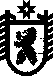 